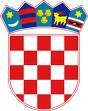          REPUBLIKA HRVATSKAKRAPINSKO-ZAGORSKA ŽUPANIJA                 GRAD ZLATARMatični broj: 02587483OIB 36370939278Šifarska oznaka: 8411IBAN  HR6323600001852600005BILJEŠKE UZ FINANCIJSKI  IZVJEŠTAJ O IZVRŠENJU PRORAČUNAZA  I  -  XII 2016.  GODINUPRIHODI I PRIMICIZa 2016. godinu prihodi i primici proračuna planirani su u iznosu od 17.495.124,71 kn. Iznos plana od 17.495.124,71 kn sadrži , vlastite prihode  korisnika , prihode iz nenadležnih proračuna za korisnike i viškove i manjkove korisnika iz prethodnih godina. Višak poslovanja  Grada Zlatara iz prethodne godine iznosi 1.778.952,93 kuna. Ako izuzmemo planirani iznos od korisnika iz drugih izvora, od 1.274.621,03 kuna, plan prihoda i primitaka Grada Zlatara iznosi 14.441.550,75 kuna a ostvareni su u iznosu od 12.726.090,35 kuna ili 88,12 %.U tablici broj 1 daje se pregled ostvarenih prihoda i primitaka u 2016. godini, u odnosu na plan.Tablica broj 1Ostvareni prihodi i primici u 2016. godiniU  ukupno ostvarenim prihodima vrijednosno najznačajniji izvor prihoda su prihodi od poreza u iznosu od 6.799.587,21 kn i imaju udjel 53,43% u ukupno ostvarenim prihodima. 	Prihodi od pomoći  su planirani u iznosu od 4.197.050,75 kn, a ostvareni su u iznosu 3.078.185,73 kn. Ostvarenje je 73,34% u odnosu na plan a na ukupno ostvarene prihode ima udjela 24,19%.Najveća pomoć primljena je za sanaciju Sokolane od Ministarstva kulture u iznosu od 2.800.000,00 kuna. RASHODI   I    IZDACI Rashodi i izdaci planirani su u iznosu od 17.495.124,71 kuna. Kada izuzmemo rashode korisnika koji su planirani iz vlastitih sredstava i iz pomoći proračunskim korisnicima iz proračuna koji im nije nadležan iznos od 1.247.621,03 kuna i iznos od 1.800.200,00 namjenjen za troškove korisnika, rashodi za ostale gradske troškove iznose 14.447.303,68 kunaPregled izvršenih rashoda i izdataka u 2016. godini daje se u tablici broj 2.Tablica broj 2Izvršeni rashodi i izdaci bez korisnika za 2016. godinu u odnosu na planVišak prihoda i primitaka u tekućoj godini je 799.607,30 kn. Preneseni manjak prihoda i primitaka iz prethodnog razdoblja iznosi 1.771.872,05 kn. U toku godine došlo je do povrata naplaćenog prihoda u 2015. godini, kupcu radi promjene rješenja, za iznos od 7.080,88 kuna što mijenja stanje prenesenog viška iz prethodne godine. Višak prihoda i primitaka za pokriće u narednom razdoblju iznosi 2.571.479,35 kn.Prilog uz PR-RAS   AOP 234 Prijenosi proračunskim korisnicima iz nadležnog proračuna za financiranje redovne djelatnostiProračunski korisnici:Gradska knjižnica Zlatar RKP 40980Galerija izvorne umjetnosti Zlatar RKP 43087Pučko otvoreno učilište Dr.Jurja Žerjavića Zlatar RKP 2875Dječji vrtić i jaslice Uzdanica Zlatar RKP 37742Pregled troškova korisnika po ekonomskoj klasivikacijiKORISNICI 1-12 / 2016 ZA IZVJEŠTAJ NA 367Kao što je iz priloženih tabela vidljivo ukupno  obveze 31.12.2016. godine iznos 9.107.503,37 kuna.Od toga je dospjelo 1.231.579 kuna a nedospjelo 7.875.924 kuna. Od dospjelih obveza vuće se iz prethodnih godina 708.381 kuna i to prema dobavljačima 655.175 kuna i za kredite 53.206 kuna.Stanje računa na dan 31.12.2016. godine iznosi 4.951.729,47 kuna, a između ostalog se sastoji  od namjenskih sredstava primljenih od:- Ministarstva kulture u iznosu od 2.943.029,26 kuna za rekonstrukciju i dogradnju zgrade     Sokolskog doma.-Krapinsko-zagorske županije u iznosu od 5.000,00 kuna, pomoć za izgradnju zelenih otokaPrema zapisniku povjerenstva za popis imovine i obveza Grada Zlatara sa stanjem na dan 31.12.2016. godine utvrđeno je da se imovina povećava za kupljeno,   gradnju, rekonstrukciju i dogradnju  u vrijednosti od 3.816.594,40 kuna. Vrijednost sitnog inventara je nabavljena i otpisana u vrijednosti od 4.365,50 kuna. Vrijednost pokretne i nepokretne imovine nakon redovnog godišnjeg otpisa iznosi 30.557.589,08 kuna.Izvještaj o promjenama u vrijednosti i obujmu imovine i obveza u 2016. godini ima promjenu na AOP 016 Potraživanja za prihode poslovanja.Do promjene je došlo po Odluci o otpisu nenaplativih potraživanja Grada Zlatara od građana za sufinanciranje asfaltiranja nerazvrstanih cesta u iznosu od 244.876,24 kune.Budući da se navedena potraživanja ne mogu naplatiti zbog smrti obveznika i zastare iako su poduzete sve zakonske mjere prisilne naplate, donesena je odluka o otpisu potraživanja.Grad Zlatar vodi evidenciju o pokrenutim sudskim sporovima: U kaznenom postupku br. 6-K-US-7/12 na temelju optužnice Ureda za suzbijanje korupcije i organiziranog kriminaliteta u kojem je Marijan Đurek oglašen krivim nepravomoćnom sudskom presudom od dana 5. lipnja 2013. godine, a u kojem je Grad Zlatar kao oštećenik postavio imovinskopravni zahtjev, optuženi Marijan Đurek dužan je na temelju istog isplatiti oštećenom Gradu Zlataru iznos 23.738.116,57 kunaIspred Trgovačkog suda u Zagrebu u tijeku je postupak pod brojem P-546/2010 radi utvrđenja ugovora ništavim između Grada Zlatara kao tužitelja i društva Zagorje distribucija d.o.o.	VPS = 498.094,86 knPred Općinskim sudom u Zlataru u tijeku je postupak tužitelja Grada Zlatara protiv Ivana Štefanca radi naplate potraživanja za otkup stana.Dana 08. srpnja 2016. pred Trgovačkim sudom u Zagrebu, Stalna služba Karlovac, pokrenut je postupak predstečajne nagodbe nad dužnikom Ferrostil Mont d.o.o. radi naplate potraživanja s osnova komunalne naknade na iznos od 41.188,34 kuna. 	Do dana izrade ove Evidencije okončani su sljedeći postupci u kojima je Grad Zlatar stranka:U pravnoj stvari tužitelja Veterinarska stanica Zlatar Bistrica d.o.o. protiv tuženika Grada Zlatara, broj P-3496/09, radi plateži 92.615,92 kn, postupak je okončan pred Trgovačkim sudom u Zagrebu povlačenjem tužbe tužiteljaU pravnoj stvari tužitelja Tisak d.d. protiv tuženika Grada Zlatara radi utvrđenja ništavosti postupak je okončan pred Trgovačkim sudom u Zagrebu, Stalnom službom u Karlovcu, povlačenjem tužbe tužiteljaU pravnoj stvari tužitelja VODOPRIVREDA ZAGORJE d.o.o. Klanjec protiv tuženika Grada Zlatara, broj Povrv-70/13-4, radi plateži 479.254,56 kuna, postupak je okončan pred Općinskim sudom u Zlataru povlačenjem tužbe tužiteljaU kaznenom predmetu tužitelja Grada Zlatara protiv osuđenika Tomislava Sandlija radi naknade štete u iznosu 6.457,50 kuna, osuđenik je osuđen, obzirom da nije podmirio naprijed utvrđeni iznos štete Gradu Zlataru, na kaznu zatvora u trajanju 4 mjesecaU pravnoj stvari tužitelja Republike Hrvatske protiv tuženika Grada Zlatara radi plateži 31.237,00 kuna, postupak je okončan pred Trgovačkim sudom u Zagrebu povlačenjem tužbe tužiteljaU pravnoj stvari tužitelja Grada Zlatara protiv tuženika Stjepana Kljaka radi 1.500,00 kn postupak je okončan pred Općinskim sudom u Zlataru povlačenjem tužbe tužiteljaU pravnoj stvari tužitelja Grada Zlatara protiv tuženika Stanka Uroića Tončine radi 1.500,00 kn, postupak je okončan pred Općinskim sudom u Zlataru povlačenjem tužbe tužiteljaU pravnoj stvari tužitelja Grada Zlatara protiv tuženika Stjepana Kropfa radi 1.500,00 kn, postupak je okončan pred Općinskim sudom u Zlataru povlačenjem tužbe tužitelja U postupku predstečajne nagodbe nad dužnikom Ivančica d.d.. pred Nagodbenim vijećem ZG10 Financijske agencije u Zapisniku o ročištu za glasovanje Klasa: UP-I/110/07/14-01/6082, Ur. br. 04-06-14-6082-68 utvrđena je tražbina vjerovnika Grada Zlatara u iznosu 194.507,42 knPred Prekršajnim sudom u Zlataru u tijeku je postupak u povodu optužnog prijedloga Državnog odvjetništva u Zlataru zbog povrede odredbi čl. 47. st. 2., a u vezi s čl. 21. st. 1. Zakona o financiranju političkih aktivnosti i izborne promidžbe. Pred Trgovačkim sudom u Zagrebu, Stalna služba u Karlovcu, u tijeku je spor male vrijednosti između tužitelja Grada Zlatara i društva Punkt. d.o.o. pod brojem Povrv-3766/14 Pred Općinskim sudom u Jastrebarskom u tijeku je postupak između tužitelja Grada Zlatara i tuženice Hajdari Hurmize radi isplate br. Povrv 176/14 Ispred Trgovačkog suda u Zagrebu u tijeku je postupak pod brojem P-3495/09 radi utvrđenja ugovora ništavim između društva M. S. MILENGRAD kao tužitelja i Grada Zlatara.	VPS = 766.667,64 U postupku predstečajne nagodbe nad dužnikom Juriana d.o.o. pred Trgovačkim sudom u Zagrebu dana 09. lipnja 2015. sklopljena je predstečajna nagodba (3 Stpn-396/14-12) za tražbinu u iznosu 1.710,00 kuna uz 50% otpisa glavnice u iznosu 855,00 kuna, pa smanjena tražbina iznosi 855,00 kuna te će se isplatiti uz poček od godinu dana u jednokratnom iznosu.Mjesto i datum: Zlatar, Obradila: Smiljana Adanić						GRADONAČELNIK									Stanko MajdakRedniPrihodi i primiciPrihodi i primiciPlan 2016.Ostvareno 2016.%brojPrihodi i primiciPrihodi i primiciPlan 2016.Ostvareno 2016.1Prihodi poslovanjaPrihodi poslovanja14.431.550,7512.717.172,1988,121.1Prihodi od porezaPrihodi od poreza7.100.000,006.799.587,2195,771.1.1.Porez i prirez na dohodakPorez i prirez na dohodak6.500.000,006.297.008,2796,881.1.2.Porez na promet nekretninaPorez na promet nekretnina350.000,00293.029,4983,721.1.3.Gradski poreziGradski porezi250.000,00209.549,4583,821.2.PomoćiPomoći4.197.050,753.078.185,7373,341.2.1.Tekuće pomoćiTekuće pomoći1.227.050,75153.185,7312,481.2.2.Kapitalne pomoćiKapitalne pomoći2.970.000,002.925.000,0098,481.3.Prihodi od imovinePrihodi od imovine422.500,00370.541,5787,701.3.1.Prihodi od financijske imovinePrihodi od financijske imovine65.000,0062.671,4496,421.3.2.Prihodi od nefinancijske imovinePrihodi od nefinancijske imovine357.500,00307.870,1386,121.4.Prihodi od upravnih pristojbi i  po posebnim propisimaPrihodi od upravnih pristojbi i  po posebnim propisima2.707.000,002.468.857,6891,201.4.1.Gradske upravne pristojbeGradske upravne pristojbe930.000,00869.822,2393,531.4.2.Komunalni doprinosi i naknadeKomunalni doprinosi i naknade1.300.000,001.199.461,8392,271.4.3.Drugi prihodi po posebnim propisimaDrugi prihodi po posebnim propisima477.000,00399.573,6283,771.5.Ostali prihodiOstali prihodi5.000,000,000,001.5.1.Tekuće donacijeTekuće donacije5.000,000,000,002Prihodi od prodaje nefinancijske imovinePrihodi od prodaje nefinancijske imovine10.000,008.918,1689,182.1.Prihodi od prodaje neproizvedene imovinePrihodi od prodaje neproizvedene imovine10.000,008.918,1689,18UKUPNI PRIHODI I PRIMICIUKUPNI PRIHODI I PRIMICIUKUPNI PRIHODI I PRIMICI14.441.550,7512.726.090,3588,12Višak / manjak prihodaVišak / manjak prihoda1.778.952,93Ukupno16.220.503,6878,46RedniRashodi i izdaciPlan 2016.Izvršeno 2016.brojRashodi i izdaciPlan 2016.Izvršeno 2016.%Rashodi i izdaciPlan 2016.Izvršeno 2016.1Rashodi poslovanja7.176.903,685.510.072,4776,781.1.Rashodi za zaposlene1.234.200,001.180.583,6995,661.2.Materijalni rashodi4.011.550,022.809.908,6970,051.2.1.Naknade troškova zaposlenima101.600,0061.325,7860,361.2.2.Rashodi za materijal i energiju587.600,00568.679,7796,781.2.3.Rashodi za usluge2.932.450,001.885.186,8664,291.2.4.Naknada troškova osobama izvan radnog odnosa87.400,0079.743,7791,241.2.5.Ostali nespomenuti rashodi poslovanja302.500,00214.972,5171,071.3.Financijski rashodi406.480,00341.920,6884,121.4.Subvencije70.000,0043.837,3062,621.5.Pomoći170.000,0079.081,1546,521.6.Naknade građanima i kućanstvima454.500,00376.068,5482,741.7.Ostali rashodi830.173,00678.672,4281,752Rashodi za nabavu nefinancijske imovine6.340.400,003.816.594,4060,192.1.Rashodi za nabavu proizvedene dugotrajne imovine190.400,0043.237,5022,712.2.Rashodi za dodatna ulaganja na nefinancijskoj imovini6.150.000,003.773.356,9061,363Izdaci za financijsku imovinu i otplate zajmova930.000,00926.805,4099,66Ukupno:14.447.303,6810.253.472,2770,97KONTONaziv kontaVRTIĆUČILIŠTEGALERIJAKNJIŽNICAUKUPNO3111Plaće za redivni rad906.377,4796.975,44163.095,941.166.448,853121Ostali rashodi za zsposl.10.000,002.500,009.818,0722.318,073132Doprinosi za mirov.osig.159.976,5115.031,1325.279,84200.287,483133Dopr.za zdravstv.osig.15.811,651.648,562.772,6420.232,853211Službena putovanja3.354,00723,84.077,803212Naknada za prijevoz4.804,008.993,5513.797,553221Uredski i ostali materij.4.358,083.438,057.796,133223Energija11.730,9615.664,1227.395,083224Mareijal za invest.održ.193,4193,43225Sitni inventar3.300,003.300,003231Usluge telefona,pošte4.631,486.246,2410.877,723232Usl.tek.i invest.održav.4253.200,003.625,003233Usluge promiđbe i infor.4.502,504.502,503234Komunalne usluge5.014,36724,785.739,143235Zakupnine i najamnine9.000,009.000,003237Intelekt.i osobne usluge11.200,0036.789,5612.400,0060.389,563238Računalne usluge3002.000,002.300,003239Ostale usluge11.034,0011.034,003292Premija osiguranja1.237,922.500,003.737,923299Ostali nespom.rash.posl.51.291,651.034,791.818,5154.144,953431Bankarske usluge1.972,24428,82.582,504.983,544221Uredska oprema i namj.955,99955,994223Oprema za održavanje873,25873,254241Knjige35.000,0035.000,004262Ulaganja u računal.pro.0Ukupno1.096.969,63219.048,3240.507,39316.485,441.673.010,78PREGLED I USPOREDBA OBVEZAOPIS OBVEZE RačunOBVEZE 31.12.2015.OBVEZE 31.12.2016.Obveze za zaposlene23192.22383.369,98Obveze za materijalne rashode2321.078.886904.885,92Obveze za financijske rashode23477.53427.208,27Obveze za subvencije23528.6236.442,82Obveze temeljem sredstava pomoći općeg pror.2368002.400,00Obveze za naknade građanima i kućanstvima23761.49942.838,70Ostale obveze238 i 239227.022176.168,94Obveze za nabavu nefinanc.imovine24363.7171.219.941,00Obveze za financ.imovinu267.651.6086.644.247,74UKUPNO:9.581.9129.107.503,37OPIS OBVEZE PodskupinaDospjelo 31.12.2016.Nedospjelo 31.12.2016.Ukupno obveza 31.12.2016.Obveze iz preth.god.Obveze za zaposlene231083.36983.369Obveze za materijalne rashode232649.208255.678904.886323.221Obveze za financijske rashode23427.01719127.208Obveze za subvencije2356.44306.443Obveze temelj.sredst.pomoći unutar općeg pro.236240002.400Obveze za naknade građanima i kućanstvima23727.65415.18542.839Ostale obveze238 i 239175.382787176.169168.857Obveze za nabavu nefinanc.imovine24290.269929.6721.219.941216.303Obveze za financ.imovinu2653.2066.591.0426.644.248UKUPNO:1.231.5797.875.9249.107.503708.381K R E D I T ISkupinaDospjelo do 31.12.2016.            (iz preth.god.)Nedospjelo 31.12.2016.Ukupno obveza 31.12.2016.ADDIKO BANK d.d.-ZLATHARIAKOM266.591.042,006.591.042,00HYPO Klagenfurt ( IZ 1999.)2653.206,0053.206,00Ukupno:53.206,006.591.042,006.644.248,00Obrazac:BilješkeObrazac:BilješkeRH/JLSGRAD ZLATARRazina22RKDP0Matični broj419346OIB3637093927836370939278Šifarska oznakaŠifarska oznaka8411Žiro-račin2360000-18526000052360000-1852600005Tablica 1Tablica danih zajmova i primljenih otplataTablica danih zajmova i primljenih otplataTablica danih zajmova i primljenih otplataNaziv pravne osobeStanje zajma 1.1.2016Primljene otplate glavniceDani zajmovi u tekućoj godiniStanje zajma 31.12.2016Revalorizacija/ tečajne razlike u tekućoj godiniDatum izdavanja zajmaA1. Tuzemni kratkoročni zajmoviUKUPNO POD A1.A2. Tuzemni dugoročni zajmoviZAGREBAČKA BANKAUKUPNO POD A2.B1. Inozemni kratkoročni zajmoviUKUPNO POD B1. B2. Inozemni dugoročni zajmoviUKUPNO POD B2.Tablica 2Tablica primljenih zajmova i otplataNaziv pravne osobeStanje zajma 1.1.2016.Otplate glavnicePrimljeni zajmovi u tekućoj godiniStanje zajma 31.12.2016.Revalorizacija/ tečajne razlike u tekućoj godiniDatum primanja zajmaA1. Tuzemni kratkoročni zajmoviUKUPNO POD A1.A2. Tuzemni dugoročni zajmoviAddiko Bank-ZLATHARIAKOM za ceste(Grad Zlatar Jamac)7.597.857,35926.805,406.671.051,95-80.010,2020.12.2005.UKUPNO POD A2.7.597.857,35926.805,406.671.051,95-80.010,20B1. Inozemni kratkoročni zajmoviUKUPNO POD B1. B2. Inozemni dugoročni zajmoviHYPO ALPE ADRIA BANK53.750,8053.750,80-544,81Dospjeće. 01.07.2007.UKUPNO POD B2.53.750,8053.750,80-544,81Tablica 3Tablica primljenih robnih kredita i financijskih najmovaNaziv pravne osobeOpis vrste kredita i aranžmanaStanje  1.1.2016.Primljene otplate glavniceStanje 31.12.2016.Tečajne razlike u tekućoj godiniA1. Primljeni robni krediti121 minus 2UKUPNO POD A1.A2. Financijski najmoviUKUPNO POD A2.Tablica 4Pregled strukture inozemnih zajmova prema ugovorenoj valuti sljedećeg oblika i sadržaja:Ugovorena valutaStanje duga 31.12.2016Kanada (CAD)Danska (DKK)Japan (JPY)Norveška (NOK)Švedska (SEK)Švicarska (CHF)Velika Britanija (GBP)SAD (USD)EMU (EUR)7.039,89 EUR HYPO BANKA Klagenfurt(KREDIT IZ 1999.-DUG ZADNJA RATA DOSPJELA 1.7.2007.Tablica 5Tablica dospjelih kamata na zajmoveOpisStanje 1.1.2016Kamate dospjele u tekućoj godiniKamate plaćene u tekućoj godiniStanje 31.12.201612345=2+3-4A. Kamate po primljenim zajmovima26.391,31300.778,89300.778,8926.391,31A1. po tuzemnim zajmovima300.778,89300.778,890,00A2. po inozemnim zajmovima26.391,3126.391,31UKUPNO POD A.26.391,31300.778,89300.778,8926.391,31B. Kamate po danim zajmovima0000B1. po tuzemnim zajmovima0B2. po inozemnim zajmovima0UKUPNO POD B.0000POTRAŽIVANJE 31.12.2016.POTRAŽIVANJE 31.12.2016.POTRAŽIVANJE 31.12.2016.PotraživanjeNedospjeloDospjeloPotraživanje za sufinanc.cesta408.934,58133.000,00275.934,58Potraživanje za komunal.doprinos55.754,7614.427,1041.327,66Potraživanje za grobne naknade458.784,82458.784,82Potraživanja za ukop pokojnika3.471,233.471,23Potraživanje za komunalnu naknadu635.238,98635.238,98Potraživanje za sajmišne naknade3.742,773.742,77Potraž.porez na za korišt.jav.površ.9.402,019.402,01Potraživanje poreza na tvrtku72.413,4572.413,45Potraž. za otkup stana sa stan.pravom153.132,4496.492,8756.639,57Potraž.za zadrž.nezak.izgrađ.zgrada20.899,7711.166,329.733,45Potraž.za zakup poslov.prostora8.042,207.500,00542,20Potraživanje za spomeničku rentu157.930,77157.930,77Ostala nespomenuta potraživanja12.068,6112.068,61Ukupno potraživanje:1.999.816,39274.654,901.725.161,49Uz Bilancu20152016%11Novac u banci i blagajni (AOP 063 do 066)623.618.9214.951.729136,83111Novac u banci633.616.9204.949.914136,85112Izdvojena novčana sredstva 64113Novac u blagajni652.0011.81590,70114Vrijednosnice u blagajni6600